Лектор (викладач(і))УКРАЇНСЬКИЙ ДЕРЖАВНИЙ УНІВЕРСИТЕТ НАУКИ І ТЕХНОЛОГІЙ УКРАЇНСЬКИЙ ДЕРЖАВНИЙ УНІВЕРСИТЕТ НАУКИ І ТЕХНОЛОГІЙ 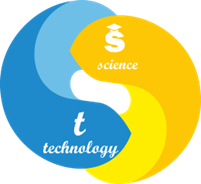 СИЛАБУС « Історична лінгвістика і проблеми етимології англійської мови»Статус дисциплінивибіркова Код та назва спеціальності та спеціалізації (за наявності)035 Філологія035.041 Германські мови та літератури (переклад включно), перша – англійськаНазва освітньої програмиГерманські мови та літератури (переклад включно)Освітній ступіньперший (бакалаврський)Обсяг дисципліни (кредитів ЄКТС)3Терміни вивчення дисципліни5 семестрНазва кафедри, яка викладає дисципліну, абревіатурне позначенняФілологія та переклад (ФП)Мова викладанняанглійська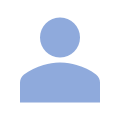 Боговик Оксана Аурелівнаканд. філол. наук, доцентдоцент. каф. філології та перекладуo.a.bohovyk@ust.edu.uahttps://ust.edu.ua/faculty/emt/kafedra/ftp/sostav/personal_page/602УДУНТ, вул. Лазаряна, 2, ауд. 5402Безруков Андрій Вікторовичканд. філол. наук, доцентдоцент. каф. філології та перекладуa.v.bezrukov@ust.edu.uahttps://ust.edu.ua/faculty/emt/kafedra/ftp/sostav/personal_page/265УДУНТ, вул. Лазаряна, 2, ауд. 5402Передумови вивчення дисципліниВступ до германської філологіїПорівняльна граматика англійської та української мовТеоретична граматика сучасної англійської мовиГраматико-стилістичні проблеми перекладуІсторична граматика англійської мовиПорівняльна лексикологія і термінологія англійської та української мов зі змістовим модулем: переклад галузевої термінологіїПрактика перекладу науково-технічного дискурсу Практика перекладу наукових текстівФразеологія англійської мови і проблеми перекладу фразеологізмівЛінгвокраїнознавство (країни англійської мови)Лінгвокультурологія (англійська мова)Історія та культура англомовних країнНевирішені проблеми лінгвістикиМета навчальної дисципліниУ курсі навчальної дисципліни «Історична лінгвістика і проблеми етимології англійської мови» розглядається словниковий склад сучасної англійської мови що представляє значний інтерес з точки зору етимології, оскільки до її складу ввійшла величезна кількість слів з багатьох мов, що відносяться до різних груп (латинської, грецької, французької, німецької та ін.). Метою дисципліни є досягнення компетентностей, які основані на зазначених в освітньо-професійній програмі (ОП).Очікувані результати навчанняОРН 1	Називати термінологію дисципліни та вміти її застосовувати з огляду на практичний матеріалОРН 2	Визначати діалектні та соціальні різновиди мовОРН 3	Характеризувати та розуміти тип інформації, що закладений у тексті мови оригіналуОРН 4	Прогнозувати комунікативне завдання тексту мови оригіналуОРН 5	Пояснювати основні поняття, теорії та концепції зазначеної дисципліниОРН 6	Пояснювати основні проблеми філологічної науки та підходи до їх розв’язання ОРН 7	Застосовувати основні поняття, теорії та концепції зазначеної дисципліниОРН 8	Пов’язувати основні поняття, теорії та концепції зазначеної та суміжних дисциплінЗміст дисципліниЛекціїЛекція 1. Сучасна англійська мова та її особливості. Предмет та завдання курсу. Загальні відомості про особливості лексичного складу сучасної англійської мови.Лекція 2. Сучасна англійська мова та її регіональні варіанти – британський, американський, канадський, австралійський, новозеландський та інші. Основні різновиди – британська англійська (British English) і американська англійська (American English).Лекція 3. Вплив глобалізації на сучасну англійську мову. Використання запозичень англо-американського походження.Лекція 4. Політкоректність в сучасному англомовному дискурсі. Толерантність як аспект англомовної політкоректності.Лекція 5. Фонетичні особливості сучасної англійської мови. Британська англійська мова. Інтонація пропозицій. Спрощення мови. «Королівська англійська». Британські діалекти. Американський варіант англійської мови.Лекція 6. Граматичні особливості сучасної англійської мови. Складні випадки формоутворення та вживання граматичних явищ сучасної англійської мови. Речення – предикативна одиниця. Дотримання правильного порядку слів у реченні.Лекція 7. Синтаксичні особливості сучасної англійської мови. Синтаксис сучасної англійської мови. Словосполучення. Проблема визначення словосполучень. Іменникові і дієслівні словосполучення, формальні і семантичні варіанти. Речення – одиниця синтаксичного рівня. Структура речення. Пунктуація сучасної англійської мови. Стилістичні особливості вживання пунктуації.Лекція 8. Діалект: визначення, типи діалектів.Лекція 9. Ірландська англійська.Лекція 10. Варіант англійської мови у Шотландії.Лекція 11. Англійська мова в Уельсі.Лекція 12. Мовні особливості англійської мови у США.Лекція 13. Мовні особливості англійської мови у Канаді.Лекція 14. Мовні особливості варіанту англійської мови у Канаді.Лекція 15. Мовні особливості варіанту англійської мови в Австралії.Лекція 16. Мовні особливості варіанту англійської мови в Новій Зеландії.Контрольні заходи та критерії оцінюванняСеместрова оцінка студента у четвертому семестрі формується за 100-бальною шкалою як сума оцінок поточних контролів (ПК1 та ПК2). Максимальні оцінки поточних та модульних контролів становлять: ПК1 – 50 балів, ПК2 – 50 балів (четвертий семестр). Для отримання загальної позитивної оцінки з дисципліни оцінка має бути не менше ніж 60 балів.Семестрова оцінка студента у п’ятому семестрі формується за 100-бальною шкалою як сума оцінок поточних контролів (КЗ1 та КЗ2). Максимальні оцінки поточних та модульних контролів становлять: КЗ1 – 40 балів, КЗ2 – 60 балів. Для отримання загальної позитивної оцінки з дисципліни оцінка має бути не менше ніж 50 балів.Політика викладанняЗа порушення принципів академічної доброчесності під час будь-якого методу оцінювання (списування – виконання тестів з залученням зовнішніх джерел інформації, крім дозволених для використання; обман – видають індивідуальні завдання, які виконані третіми особами, як власні) студенти несуть відповідальність. У випадку списування студент направляється на повторне складання тесту поточного контролю або не зараховуються бали за виконання тесту модульного контролю. У випадку обману студенту надається нове індивідуальне завдання з можливістю повторної перевірки викладачем.У випадку незгоди з результатами поточного, семестрового контролю здобувач освіти звертається до екзаменатора за роз’ясненням/або з незгодою щодо отриманої оцінки. У випадку незгоди з прийнятим рішенням екзаменатора здобувач освіти звертається у письмовій формі до декану факультету/директора ННЦ з умотивованою заявою щодо неврахування екзаменатором важливих обставин під час оцінювання. Декан факультету/директор ННЦ ухвалює рішення за заявою здобувача освіти, керуючись аргументами, якими здобувач освіти мотивує свою незгоду з оцінкою, і поясненнями (усними чи письмовими) екзаменатора.Засоби навчанняЗа умови аудиторних занять навчальний процес потребує використання мультимедійного проектора (ЗН1).За умови дистанційного навчання необхідна програма для організації відеоконференцій Zoom (ЗН1), комп’ютер/планшет/телефон (ЗН2).Навчально-методичне забезпеченняОсновна література1.	Bohovyk О., Bezrukov А. (2023). A Brief History of the Englis Language = Стислий курс історії англійської мови : навчальний посібник для здобувачів вищої освіти з філологічних спеціальностей.  Дніпро: П.П. Вахмістров ОЄ.  2.	Verba L. (2006). History of the English Language. NOVA KNYHA.Додаткова1.	Austin, P. K., & Sallabank, J. (2011). Introduction. In P. K. Austin & J. Sallabank (Eds.), Cambridge Handbook of Endangered Languages. Cambridge University Press.2.	Barber, C., Beal, J. C., & Shaw, P. A. (2009). The English language: A historical introduction (Cambridge Approaches to Linguistics) (2nd ed.). Cambridge University Press.3.	Barfield, O. (2002). History in English words (2nd ed.). Lindisfarne Books.4.	Bauer, L., Trudgill, P. (1998). Language Myths. Penguin. 5.	Baugh, A. C., & Cable, T. (2012). A history of the English language (6th ed.). Pearson.6.	Bex, T., Watts R. J. (1999). Standard English. The widening debate. Routledge. 7.	Bragg, M. (2011). The adventure of English: The biography of a language. Arcade.8.	Comrie, B. (2018). The world’s major languages (3rd ed.). Routledge.9.	Crowley, T. (2003). Standard English and the Politics of Language. Palgrave Macmillan. 10.	de Swaan, A. (2001). Words of the world: The global language system. Polity Press and Blackwell.11.	Deumert, A., Vandenbussche W. (2003). Germanic Standardizations. Past to Present. John Benjamins. 12.	Gelderen, E. (2014). A history of the English language (Revised ed.). John Benjamins Publishing Company.13.	Gramley, S. (2018). The history of English: An introduction (2nd ed.). Routledge.14.	Harbert, W. (2007). The Germanic languages. Cambridge University Press.15.	Hogg, R., & Denison, D. (2008). A history of the English language (Illustrated ed.). Cambridge University Press.16.	Ikalyuk, L., & Tatsakovych, U. (2015). Middle English: English or Frenglish? Journal of Vasyl Stefanyk Precarpathian National University, 2(2-3), 22–28. https://doi.org/10.15330/jpnu.2.2-3.22-28.17.	Konig, E., & Auwera, V. J. (Eds.). (2002). The Germanic languages. Routledge.18.	Languages of the world. English. (2022). Ethnologue. https://www.ethno- logue.com/language/eng.19.	Lerer, S. (2015). Inventing English: A portable history of the language (Revised and expanded edition). Columbia University Press.20.	Milroy, J., Milroy L. (1991). Authority in language. Investigating language prescription and standardisation. (2nd edition). Blackwell. 21.	Mugglestone, L. (2013). The Oxford history of English (Revised ed.). Oxford University Press.22.	Nevalainen T. (2006) An Introduction to Early Modern English. Edinburgh University Press.23.	Oxford English Dictionary. (2022). Oxford English Dictionary. OED.com; Oxford University Press. https://www.oed.com.24.	Ringe, D. (2018). From Proto-Indo-European to Proto-Germanic (A Linguistic History of English) (2nd ed.). Oxford University Press.25.	Trudgill, P., Watts R. (2001). Alternative histories of English. Routledge. 26.	Wardhaugh, R. (1999). Proper English. Myths and Misunderstandings about Language. Blackwell. Інформаційні ресурсиБібліотека університету та її депозитарій (https://library.ust.edu.ua/uk/catalog?category=books-and-other).